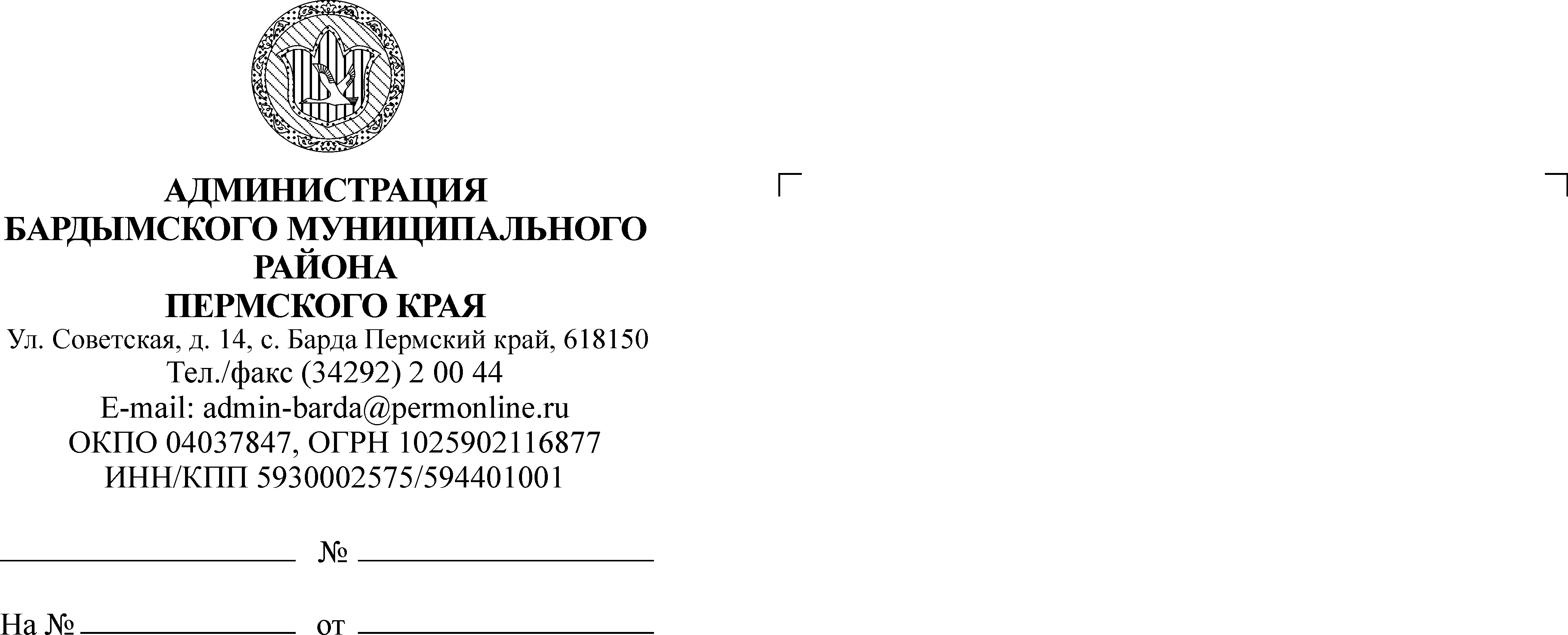 ДУМАБАРДЫМСКОГО МУНИЦИПАЛЬНОГО ОКРУГАПЕРМСКОГО КРАЯВТОРОЕ ЗАСЕДАНИЕРЕШЕНИЕ30.09.2020									         № 25  Об утверждении Положения о  Думе Бардымского муниципального округа Пермского краяНа основании Федерального закона от 06 октября 2003 г. № 131-ФЗ «Об общих принципах организации местного самоуправления в Российской Федерации», Дума Бардымского муниципального округа РЕШАЕТ:1. Утвердить прилагаемое Положение о Думе Бардымского муниципального округа Пермского края.2. Наделить Думу Бардымского муниципального округа Пермского края правами юридического лица.3. Признать утратившими силу:3.1. решение Земского Собрания Бардымского муниципального района от 23.08.2007 № 430 «Об утверждении Положения о Земском Собрании Бардымского муниципального района»;3.2. решение Земского Собрания Бардымского муниципального района от 02.04.2009 № 693 «О внесении изменений в Положение о Земском Собрании Бардымского муниципального района»;3.3. решение Земского Собрания Бардымского муниципального района от 06.05.2010 № 22 «О внесении изменений в Положение о Земском Собрании Бардымского муниципального района»;3.4. решение Земского Собрания Бардымского муниципального района от 16.12.2010 № 140 «О внесении изменений в Положение о Земском Собрании Бардымского муниципального района»;3.5. решение Земского Собрания Бардымского муниципального района от 23.11.2011 № 335 «О внесении изменений в Положение о Земском Собрании Бардымского муниципального района».4. Опубликовать настоящее решение в газете «Тан» («Рассвет») и разместить на официальном сайте Бардымского муниципального района Пермского края barda-rayon.ru. 5. Настоящее решение вступает в силу со дня его официального опубликования.6. Контроль за исполнением настоящего решения возложить на председателя Думы Бардымского муниципального округа.Председатель Думы Бардымского муниципального округа				                   И.Р.ВахитовИсполняющий полномочияглавы муниципального округа –главы администрации Бардымскогомуниципального округа				                                     Х.Г.Алапанов30.09.2020ПОЛОЖЕНИЕО Думе Бардымского муниципального округа Пермского краяНастоящее Положение разработано в соответствии с Конституцией Российской Федерации, федеральными законами, законами Пермского края, Уставом Бардымского муниципального округа и определяет правовые основы организации и деятельности представительного органа муниципального образования «Бардымский муниципальный округ Пермского края» – Думы Бардымского муниципального округа Пермского края. Общие положенияДума Бардымского муниципального округа Пермского края (далее – Дума) является постоянно действующим представительным органом Бардымского муниципального округа Пермского края.Дума обладает правами юридического лица, имеет обособленное имущество, от своего имени приобретает и осуществляет гражданские права и несет гражданские обязанности, может быть истцом и ответчиком в суде, имеет гербовую печать, штампы, бланк с соответствующей символикой, счета в банковских и кредитных учреждениях. Расходы на обеспечение деятельности Думы предусматриваются в бюджете Бардымского муниципального округа Пермского края отдельными строками в соответствии с классификацией расходов бюджетов Российской Федерации.Юридический адрес Думы: 618150, Пермский край, с. Барда, ул. Советская, 14, офис 23.Местонахождение Думы: 618150, Пермский край, с. Барда, ул. Советская, 14, офис 23.Полное наименование – Дума Бардымского муниципального округа Пермского края.Сокращенное наименование – Дума Бардымского муниципального округа.Основные задачи и функции ДумыОсновными задачами Думы являются:обеспечение правового регулирования по вопросам местного значения;определение направлений экономического, социального, культурного развития Бардымского муниципального округа и его самоуправления;представление и защита интересов Бардымского муниципального округа, его населения во взаимоотношениях с субъектом Российской Федерации – Пермским краем и муниципальными образованиями, расположенными на его территории.К основным функциям Думы относятся:осуществление правовой регламентации вопросов, относящихся к предметам ведения Думы;обеспечение соблюдения основных принципов местного самоуправления;контроль за соблюдением Устава Бардымского муниципального округа, реализацией решений, планов и программ, принятых Думой в рамках своих полномочий.Условия осуществления полномочий ДумыДума при осуществлении своих полномочий самостоятельна.Не допускается делегирование Думой полномочий органам и должностным лицам Российской Федерации, края, местного самоуправления, а также депутатам, руководителям Думы.Дума, в рамках, закрепленных за ней полномочий в соответствии с законодательством, а также при осуществлении своей деятельности, вправе заключать любые виды договоров.Финансирование Думы осуществляется из средств местного бюджета. Смета расходов на содержание Думы утверждается Думой и предусматривается отдельной строкой в бюджете. Финансирование деятельности осуществляется открыто и гласно. Смета расходов на содержание Думы прилагается к бюджету, отчет об исполнении сметы - к отчету об исполнении бюджета.Дума взаимодействует с общественно-политическими объединениями, организациями, оказывает им в пределах своей компетенции необходимое содействие.Дума представляет население Бардымского муниципального округа и ответственна перед ним.Полномочия Думы В исключительной компетенции Думы находятся:принятие Устава Бардымского муниципального округа Пермского края и внесение в него изменений и дополнений;утверждение бюджета Бардымского муниципального округа Пермского края и отчета о его исполнении;установление, изменение и отмена местных налогов и сборов в соответствии с законодательством Российской Федерации о налогах и сборах;утверждение стратегии социально-экономического развития Бардымского муниципального округа Пермского края;определение порядка управления и распоряжения имуществом, находящимся в муниципальной собственности;определение порядка принятия решений о создании, реорганизации и ликвидации муниципальных предприятий, а также об установлении тарифов на услуги муниципальных предприятий и учреждений, выполнение работ, за исключением случаев, предусмотренных федеральными законами;определение порядка участия Бардымского муниципального округа Пермского края в организациях межмуниципального сотрудничества;определение порядка материально-технического и организационного обеспечения деятельности органов местного самоуправления Бардымского муниципального округа Пермского края;контроль за исполнением органами местного самоуправления и должностными лицами местного самоуправления полномочий по решению вопросов местного значения;принятие решения об удалении главы муниципального округа - главы администрации Бардымского муниципального округа Пермского края в отставку;утверждение правил благоустройства территории Бардымского муниципального округа Пермского края.К полномочиям Думы также относятся:осуществление права законодательной инициативы в Законодательном Собрании Пермского края;принятие решения о назначении местного референдума и назначения муниципальных выборов; утверждение схемы избирательных округов на территории Бардымского муниципального округа;определение порядка проведения конкурса по отбору кандидатур на должность главы муниципального округа – главы администрации Бардымского муниципального округа Пермского края и избрание главы муниципального округа – главы администрации Бардымского муниципального округа Пермского края по результатам конкурса;назначение голосования по вопросам изменения границ Бардымского муниципального округа Пермского края, а также преобразования Бардымского муниципального округа Пермского края;назначение в соответствии с Уставом Бардымского муниципального округа Пермского края публичных слушаний и опросов граждан, а также определение порядка их проведения в соответствии с Законом Пермского края;назначение и определение порядка проведения собраний граждан, конференций граждан (собраний делегатов);установление официальных символов Бардымского муниципального округа Пермского края и порядка их официального использования;утверждение структуры администрации Бардымского муниципального округа Пермского края;учреждение органов администрации Бардымского муниципального округа в качестве юридических лиц и утверждение положений о них;формирование контрольно-счетного органа Бардымского муниципального округа Пермского края, определение его структуры и штатной численности, принятие положения об организации его деятельности;установление границ территории территориального общественного самоуправления и порядка регистрации Устава ТОС;заслушивание ежегодных отчетов главы муниципального округа – главы администрации Бардымского муниципального округа о результатах его деятельности, деятельности администрации Бардымского муниципального округа и иных подведомственных главе муниципального округа органов местного самоуправления, в том числе о решении вопросов, поставленных Думой;определение порядка приватизации муниципального имущества в соответствии с федеральным законодательством;определение условий компенсационных выплат депутатам Думы, осуществляющим свои полномочия на непостоянной основе;осуществление международных и внешнеэкономических связей в соответствии с федеральными законами в пределах компетенции Думы.осуществление иных полномочий, отнесенных к ведению Думы федеральным законодательством, законодательством Пермского края, Уставом Бардымского муниципального округа Пермского края.Состав, структура и организационные основы деятельности Думы Дума состоит из 15 депутатов, избираемых на муниципальных выборах на основе всеобщего равного и прямого избирательного права при тайном голосовании.Дума правомочна, если в его состав избрано не менее 2/3 от установленной численности депутатов Думы. Полномочия начинаются с момента открытия первого заседания Думы нового созыва. Срок полномочий Думы – 5 лет. Полномочия Думы прекращаются досрочно в случаях, установленных федеральными законами, законами Пермского края, Уставом Бардымского муниципального округа Пермского края.Первое заседание Думы проводится не позднее пятнадцати дней со дня избрания. Первое заседание Думы нового созыва открывает старейший по возрасту депутат, и ведет заседание до избрания председателя Думы.Основной формой работы Думы является заседание. Заседание не может считаться правомочным, если на нем присутствует менее 50 процентов от установленной численности депутатов Думы. Заседания проводятся не реже одного раза в два месяца в порядке, установленном Регламентом Думы.Для осуществления своей деятельности Дума избирает председателя Думы, заместителя председателя Думы, формирует постоянные депутатские комиссии, Совет Думы. Порядок избрания председателя Думы, заместителя председателя Думы определяется Уставом Бардымского муниципального округа Пермского края, Регламентом Думы, настоящим Положением. Для подготовки и предварительного рассмотрения вопросов, относящихся к ведению Думы, а также для содействия в реализации ее решений депутаты создают постоянные комиссии, порядок деятельности и полномочия которых определяются Регламентом Думы и Положением о постоянных комиссиях Думы. Порядок созыва заседаний Думы, формирование повестки дня, порядок проведения заседаний, принятия решений устанавливаются Регламентом Думы.Заседания ДумыЗаседания Думы являются основной формой деятельности Думы.Заседания созываются председателем Думы и проводятся, как правило, не реже одного раза в два месяца. Внеочередные заседания созываются председателем Думы по инициативе не менее 1/3 депутатов Думы, председателя Думы либо главы муниципального округа – главы администрации Бардымского муниципального округа Пермского края в семидневный срок со дня обращения с инициативой.Предложение о созыве заседания должно содержать выносимые на обсуждение вопросы. О времени и месте проведения заседания депутаты Думы извещаются не позднее, чем за три дня до его проведения.Заседания Думы проводятся гласно и открыто.На открытом заседании Думы могут присутствовать глава муниципального округа – глава администрации Бардымского муниципального округа Пермского края, его заместители, депутаты Законодательного Собрания Пермского края, депутаты Государственной Думы, представители администрации губернатора Пермского края, руководители структурных подразделений администрации округа, представители средств массовой информации, трудовых коллективов и общественных объединений, граждане, представители органов государственной власти, в том числе прокуратуры. Порядок посещения заседаний устанавливается Регламентом Думы.Слово для выступления присутствующим на заседании предоставляется председательствующим в порядке, предусмотренном Регламентом Думы.Порядок созыва и проведение заседаний определяются Регламентом Думы.В период введения на территории Пермского края и (или) Бардымского муниципального округа режима повышенной готовности или чрезвычайной ситуации Дума, ее комиссии, аппарат вправе осуществлять свою деятельность дистанционно. Решение о переходе на дистанционный режим деятельности принимается председателем Думы (лицом, исполняющим его полномочия) на основании соответствующего акта Губернатора Пермского края и (или) главы муниципального округа – главы Администрации Бардымского муниципального округа. В случае дистанционного осуществления деятельности решения Думы, ее комиссий принимаются по правилам, установленным регламентом Думы для заочного голосования с учетом особенностей, установленных настоящей статьей. В указанный период деятельности рабочих групп, временных рабочих групп, постоянно действующих рабочих групп не проводятся. Деятельность аппарата Думы в указанный период регулируется актами, принимаемыми председателем Думы (лицом, исполняющим его полномочия).Председатель Думы Деятельность Думы организует ее председатель, избираемый на первом заседании Думы открытым или тайным голосованием большинством голосов от установленной численности депутатов Думы, и оформляется решением Думы.Председатель Думы осуществляет свои обязанности в соответствии с Уставом Бардымского муниципального округа. Полномочия председателя Думы начинаются с момента избрания и прекращаются по истечении срока полномочий Думы соответствующего созыва либо досрочно в случае его отзыва или отставки.Председатель Думы может быть досрочно отозван с занимаемой должности по решению Думы, принятому не менее 2/3 голосов от установленной численности депутатов Думы.Председатель Думы может поставить на заседании вопрос о досрочном прекращении своих полномочий ввиду обстоятельств, препятствующих их выполнению, либо по личным мотивам. Добровольное сложение полномочий председателя Думы удовлетворяется на основе письменного заявления по решению Думы.Председатель Думы наделяется полномочиями, необходимыми для организации и обеспечения деятельности Думы:созывает, открывает и ведет заседания Думы, осуществляет предусмотренные Регламентом Думы полномочия председательствующего;доводит до сведения депутатов Думы, главы муниципального округа – главы администрации Бардымского муниципального округа Пермского края время и место проведения заседаний Думы;организует совместно с Советом Думы подготовку вопросов, вносимых на рассмотрение Думы, формирует проект повестки дня заседаний Думы, доводит его до сведения депутатов Думы;оказывает содействие депутатам Думы в осуществлении ими своих полномочий, организует обеспечение их необходимой информацией;организует в Думе прием граждан, рассмотрение обращений, заявлений и жалоб;подписывает решения Думы и протоколы заседаний;издает постановления и распоряжения по вопросам организации деятельности Думы;подписывает от имени Думы исковые заявления, направляемые в суды общей юрисдикции и арбитражные суды;осуществляет общее руководство работой аппарата Думы;в соответствии с трудовым законодательством пользуется правом найма и увольнения работников аппарата Думы, налагает дисциплинарные взыскания на работников аппарата, решает вопросы об их поощрении;координирует деятельность постоянных и временных комиссий, рабочих групп, депутатских групп;утверждает смету расходов Думы;предлагает кандидатуру заместителя председателя Думы;предлагает перечень постоянных депутатских комиссий Думы;открывает и закрывает лицевые счета Думы;обладает правом внесения на рассмотрение Думы проектов решений Думы;представляет Думу в отношениях с органами государственной власти, органами местного самоуправления, юридическими лицами и гражданами;представляет без доверенности Думу в правоохранительных и судебных органах, выдает доверенности от имени Думы;ежегодно отчитывается о работе Думы;организует разработку проектов планов работы Думы;является распорядителем бюджетных средств по расходам, предусмотренным отдельной строкой в бюджете Бардымского муниципального округа на подготовку и проведение заседаний Думы, работу аппарата и его содержание, и по другим расходам, связанным с деятельностью Думы и депутатов;решает иные вопросы, которые могут быть ему поручены Думой, а также осуществляет иные полномочия в соответствии с Уставом Бардымского муниципального округа и Регламентом Думы.Заместитель председателя Думы Заместитель председателя Думы избирается из числа депутатов по предложению председателя Думы.Заместитель председателя Думы избирается открытым голосованием простым большинством голосов от числа избранных депутатов Думы и оформляется решением Думы.Решение об освобождении заместителя председателя Думы от должности принимается открытым голосованием простым большинством голосов от числа избранных депутатов Думы.Заместитель председателя Думы выполняет по поручению председателя отдельные его функции и замещает председателя в случае его отсутствия или невозможности осуществления им своих полномочий либо выполняет его функции в случае досрочного прекращения полномочий председателя до вступления в должность нового председателя.Заместитель председателя Думы осуществляет свои полномочия на непостоянной основе.Полномочия заместителя председателя Думы начинаются с момента избрания и прекращаются по истечении срока полномочий Думы соответствующего созыва либо досрочно в случае его отзыва или отставки.Заместитель председателя Думы подотчетен председателю Думы и Думе.Решает иные вопросы, которые могут быть ему поручены Думой, а также осуществляет иные полномочия в соответствии с Регламентом Думы.Депутат Думы Депутаты Думы избираются на муниципальных выборах на основе всеобщего равного и прямого избирательного права при тайном голосовании сроком на 5 лет. Полномочия депутата начинаются со дня его избрания и прекращаются со дня начала работы Думы нового созыва, за исключением случаев, установленных Уставом Бардымского муниципального округа.Выборы депутатов в Думу проводятся по мажоритарной избирательной системе относительного большинства по одномандатным и многомандатным избирательным округам.Порядок осуществления депутатами своих полномочий, иные вопросы их деятельности устанавливаются Регламентом Думы и настоящим Положением в соответствии с федеральными законами и законами Пермского края.Депутат Думы вправе принимать участие в решении всех вопросов, отнесенных к компетенции Думы, в соответствии с действующим законодательством, настоящим Положением, Уставом Бардымского муниципального округа и Регламентом Думы.Депутатом Думы может быть избран гражданин Российской Федерации, достигший на день голосования возраста 18 лет и обладающим избирательным правом.Формами депутатской деятельности являются:участие в заседаниях Думы;участие в работе комиссий Думы;подготовка и внесение проектов решений на рассмотрение Думы;участие в выполнении поручений Думы;проведение встреч с избирателями, проведение работы по выполнению депутатских наказов, подготовка ответов на обращение граждан.Депутат Думы имеет право:предлагать вопросы для рассмотрения на заседании Думы;вносить предложения и замечания по повестке дня, по порядку рассмотрения и существу обсуждаемых вопросов;выступать с обоснованием своих предложений и по мотивам голосования;вносить предложения по поправкам к проектам решений Думы;по вопросам, находящимся в пределах его полномочий, направлять в порядке, установленном нормативным правовым актом Думы, обращения и депутатские запросы в органы государственной власти Пермского края, территориальные подразделения федеральных органов исполнительной власти, расположенные на территории края, органы местного самоуправления, юридическим лицам независимо от форм собственности;вносить предложения о заслушивании на заседании отчета или информации должностных лиц, возглавляющих органы, подконтрольные Думе;вносить предложения о проведении депутатских расследований по любому вопросу, относящемуся к ведению Думы;ставить вопросы о необходимости разработки новых решений;участвовать в прениях, задавать вопросы докладчикам, а также председательствующему на заседании, требовать от них ответа и давать им оценку;выступать с обоснованием своих предложений и по мотивам голосования, давать справки;оглашать на заседаниях Думы обращения граждан, имеющие общественное значение;знакомиться с текстами выступлений в стенограммах и протоколах заседаний Думы;на возмещение расходов, связанных с осуществлением полномочий депутата Думы в размерах и порядке, установленном решением Думы;депутат Думы обладает иными правами, предусмотренными действующим федеральным и региональным законодательством.Депутат Думы досрочно прекращает свои полномочия в случае:смерти;отставки по собственному желанию;признания судом недееспособным или ограниченно дееспособным;признания судом безвестно отсутствующим или объявления умершим;вступления в отношении его в законную силу обвинительного приговора суда;выезда за пределы Российской Федерации на постоянное место жительства;прекращения гражданства Российской Федерации, прекращения гражданства иностранного государства – участника международного договора Российской Федерации, в соответствии с которым иностранный гражданин имеет право быть избранным в органы местного самоуправления, приобретения им гражданства иностранного государства либо получения им вида на жительство или иного документа, подтверждающего право на постоянное проживание гражданина Российской Федерации на территории иностранного государства, не являющегося участником международного договора Российской Федерации, в соответствии с которым гражданин Российской Федерации, имеющий гражданство иностранного государства, имеет право быть избранным в органы местного самоуправления;отзыва избирателями;досрочного прекращения полномочий Думы;призыва на военную службу или направления на заменяющую ее альтернативную гражданскую службу;в иных случаях, установленных федеральными законами.Депутат информирует избирателей округа, который он представляет, о своей деятельности во время встреч с ними, а также через средства массовой информации.Депутат ответствен перед Думой и его органами и не вправе использовать свой статус для деятельности, не связанной с осуществлением депутатских полномочий.Комиссии ДумыДума образует из числа депутатов постоянные комиссии для предварительного рассмотрения и подготовки проектов решений, выполнения контрольных функций.Комиссии – временные органы Думы, создаваемые на определенный Думой срок для решения каких-либо вопросов.Комиссии возглавляют председатели, которые избираются на заседании Думы большинством голосов от установленной численности депутатов Думы. Председатели комиссий ответственны перед Думой.Комиссии по вопросам их ведения:готовят и предварительно рассматривают проекты решений Думы, дают по ним предложения и поправки;организуют и проводят депутатские слушания (дни депутатов);контролируют ход выполнения решений Думы, проводят депутатские расследования;привлекают к работе экспертов, специалистов, представителей администрации Бардымского муниципального округа.Комиссии Думы по вопросам своего ведения принимают решения, носящие рекомендательный характер. Органы местного самоуправления в месячный срок обязаны рассмотреть направленное в их адрес решение комиссии и дать по нему мотивированный ответ.Деятельность комиссий Думы основана на принципах свободы обсуждения, гласности. На заседаниях комиссии могут присутствовать представители средств массовой информации, руководители предприятий, чьи обращения рассматриваются на заседании.Порядок образования, иные полномочия комиссий определяются Думой в Положении о комиссиях и в соответствии с действующим законодательством.Совет ДумыСовет Думы является коллегиальным совещательным органом при председателе Думы.В состав Совета входят председатель Думы, заместитель председателя Думы и председатели постоянных комиссий.Состав Совета утверждается решением Думы на срок ее полномочий.В работе Совета могут принимать участие:депутаты Думы;глава муниципального округа – глава администрации Бардымского муниципального округа;представители Контрольно-счетной палаты Бардымского муниципального округа.Совет:участвует в подготовке примерного плана работы Думы;рассматривает предложения о включении проектов решений в повестку дня заседания Думы, внесенных за пределами установленных сроков;принимает необходимые меры по координации работы постоянных комиссий Думы и других органов Думы;способствует организации взаимодействия между Думой и администрацией Бардымского муниципального округа при рассмотрении проектов правовых актов;осуществляет иные полномочия, возложенные на него Думой. Председатель Думы возглавляет и ведет заседания Совета, организует его работу.Председатель Думы вправе поручить проведение заседания Совета заместителю председателя Думы.Заседания Совета созываются председателем Думы по мере необходимости.Решения Совета принимаются большинством голосов членов Совета, присутствующих на заседании и оформляются протоколом заседания Совета.Протокол заседания Совета подписывается председательствующим.Решения Совета носят рекомендательный характер.Функции секретаря на заседании Совета выполняет специалист аппарата Думы.Заседание Совета правомочно, если на нем присутствует не менее половины состава Совета.Депутаты вправе знакомиться с протоколами Совета, получать выписки из них.Аппарат ДумыДля организационного, аналитического и материально-технического обеспечения деятельности Думы, оказания помощи в работе его комиссий и депутатов Думы формируется аппарат Думы. Структура, штатное расписание, смета расходов на содержание аппарата Думы, Положение устанавливаются Думой.Досрочное прекращение полномочий Думы Полномочия Думы могут быть прекращены досрочно в порядке и по основаниям, которые предусмотрены статьей 73 Федерального закона от 6 октября 2003 г. № 131-ФЗ «Об общих принципах организации местного самоуправления в Российской Федерации».Полномочия Думы также прекращаются:в случае принятия Думой решения о самороспуске;в случае вступления в силу решения Пермского краевого суда о неправомочности данного состава депутатов Думы, в том числе в связи со сложением депутатами своих полномочий;в случае преобразования Бардымского муниципального округа Пермского края, осуществляемого в соответствии со статьей 13 Федерального закона от 6 октября 2003 г. № 131-ФЗ «Об общих принципах организации местного самоуправления в Российской Федерации», а также в случае упразднения Бардымского муниципального округа Пермского края;в случае увеличения численности избирателей Бардымского муниципального округа Пермского края более чем на 25 процентов, произошедшего вследствие изменения границ муниципального округа.Досрочное прекращение полномочий Думы влечет досрочное прекращение полномочий ее депутатов.Решения ДумыДума осуществляет свои полномочия посредством принятия решения.Проекты решений Думы могут вноситься депутатами Думы, председателем Думы, постоянными комиссиями Думы, главой муниципального округа – главой администрации Бардымского муниципального округа Пермского края, прокурором Бардымского округа, органами территориального общественного самоуправления, инициативными группами граждан в порядке, установленном Уставом Бардымского муниципального округа.Порядок внесения проектов муниципальных правовых актов, перечень и форма прилагаемых к ним документов устанавливаются нормативным правовым актом органа местного самоуправления или должностного лица местного самоуправления муниципального округа, на рассмотрение которых выносятся указанные проекты.Решения Думы принимаются большинством голосов от установленной численности депутатов Думы, если иное не установлено Уставом Бардымского муниципального округа.Большинством в две трети голосов от установленной численности депутатов Думы принимаются следующие решения:о самороспуске Думы;принятие Устава Бардымского муниципального округа и решений о внесении изменений и дополнений в Устав Бардымского муниципального округа;решения о временном осуществлении органами государственной власти Пермского края отдельных полномочий органов местного самоуправления Бардымского муниципального округа;об удалении главы муниципального округа – главы администрации Бардымского муниципального округа Пермского края в отставку; Решение, принимаемое большинством в две трети голосов, может быть отменено решением, принимаемым таким же количеством голосов.Решения Думы, предусматривающие установление, изменение и отмену местных налогов и сборов, осуществление расходов из средств бюджета Бардымского муниципального округа, могут быть вынесены на рассмотрение Думы только по инициативе главы муниципального округа – главы администрации Бардымского муниципального округа Пермского края или при наличии заключения главы муниципального округа – главы администрации Бардымского муниципального округа Пермского края.Решение нормативного характера, принятое Думой, направляется главе муниципального округа – главе администрации Бардымского муниципального округа Пермского края для подписания и обнародования. Глава муниципального округа – глава администрации Бардымского муниципального округа Пермского края имеет право отклонить решение нормативного характера, принятое Думой. В этом случае указанное решение в течение 10 дней возвращается в Думу с мотивированным обоснованием его отклонения либо с предложениями о внесении в него изменений и дополнений. Если глава муниципального округа – глава администрации Бардымского муниципального округа Пермского края отклонит указанное решение, оно вновь рассматривается Думой. Если при повторном рассмотрении указанное решение будет одобрено в ранее принятой редакции большинством не менее 2/3 от установленной численности депутатов Думы, оно подлежит подписанию главой муниципального округа – главой администрации Бардымского муниципального округа Пермского края в течение семи дней и обнародованию. Если в указанный срок решение Думы не будет подписано и обнародовано главой муниципального округа – главой администрации Бардымского муниципального округа Пермского края, председатель Думы подписывает указанное решение в течение трех дней и обнародует его в течение семи дней.Решения Думы ненормативного характера подписывает председатель Думы в порядке, установленном Регламентом Думы и настоящим Положением.Решения Думы, принятые в пределах его компетенции, обязательны для исполнения всеми находящимися на территории Бардымского муниципального округа предприятиями, учреждениями, организациями независимо от организационно-правовых форм собственности, должностными лицами и гражданами в соответствии с действующим законодательством.Решения, нарушающие права и свободы человека и гражданина, права общественных объединений и органов местного самоуправления, могут быть обжалованы в судебном порядке.Изменения и дополнения к Положению о Думе принимаются Думой большинством голосов депутатов Думы.Депутатские слушанияДепутатские слушания могут проводиться по предметам ведения Думы для публичного обсуждения нормативных актов, проекта бюджета и отчета о его исполнении, других важных политических, экономических, экологических, социальных и культурных проблем.Депутатские слушания проводятся по инициативе комиссий, администрации Бардымского муниципального округа.Организация и проведение депутатских слушаний возлагаются Думой на соответствующую комиссию и аппарат Думы.Депутатские слушания проводятся открыто с приглашением заинтересованных лиц, представителей средств массовой информации.По результатам депутатских слушаний могут быть приняты рекомендации по обсуждаемой проблеме.Депутатский запросДепутат, группа депутатов, постоянная комиссия Думы, председатель и(или) заместитель Думы имеют право вынести на рассмотрение Думы вопрос о направлении главе муниципального округа – главе администрации Бардымского муниципального округа Пермского края, а также должностным лицам государственных органов и органов местного самоуправления, руководителям учреждений и организаций обращение по вопросам, относящимся к области ведения Думы. Указанное обращение (депутатский запрос) вносится в письменной форме и оглашается на заседании Думы.Решение о направлении депутатского запроса принимается, если за него проголосовало большинство от установленной численности депутатов Думы.Лицо, к которому адресован депутатский запрос, дает ответ на него в течение трех рабочих дней, если иное не предусмотрено действующим законодательством.Ответ на депутатский запрос оглашается на заседании Думы. По результатам обсуждения указанного ответа принимается соответствующее решение.Организация приема населения, работа с письменными обращениями гражданРежим приема граждан по вопросам, относящимся к компетенции депутата Думы, устанавливается им самостоятельно. При этом прием граждан осуществляется непосредственно депутатом.По обращениям граждан, не относящимся к компетенции депутатов Думы, депутат вправе перенаправить запрос соответствующему лицу, уполномоченному в решении вопроса, указанного в обращении.Обращения граждан, направленные непосредственно в Думу, рассматривает председатель Думы либо его заместитель.Удостоверение и нагрудный знак депутата ДумыДепутату Думы выдаются удостоверение установленной формы и нагрудный знак с надписью: «Депутат Думы».Осуществление Думой контрольных функцийДума осуществляет контроль за исполнением органами местного самоуправления Бардымского муниципального округа Пермского края функций по решению вопросов местного значения.Данный контроль осуществляется путем:заслушивания на заседаниях Думы отчетов должностных лиц местного самоуправления Бардымского муниципального округа Пермского края;заслушивания ежегодного отчета главы муниципального округа – главы администрации Бардымского муниципального округа Пермского края о результатах его деятельности, деятельности администрации Бардымского муниципального округа Пермского края, в том числе о решении вопросов, поставленных Думой;участия в составе рабочих групп (комиссий) по приемке объектов капитального ремонта, строительства, реконструкции на территории Бардымского муниципального округа, а также контроля хода работ (по согласованию);контроля за исполнением нормативных и иных правовых актов Думы.Ответственность Думы Дума несет ответственность перед населением Бардымского муниципального округа Пермского края в соответствии с федеральными законами.Дума несет ответственность за принимаемые решения в соответствии с действующим законодательством.УТВЕРЖДЕНОРешением Думы Бардымского муниципального округа от 30.09.2020 № 25